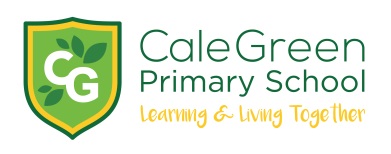 Monday 2nd October 2023 Dear Parents / Carers, Non-Uniform Day Thursday 19th October 2023 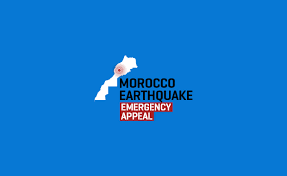 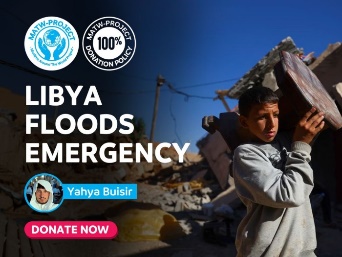 On Thursday 19th October, our UNICEF Rights Respecting School’s Steering Stars would like to hold a non-uniform day to raise money for the children and their families who have been affected by the earthquakes in Morocco and the floods in Libya. We would like to invite all children to wear their own clothes on this day in exchange for a small donation to the fund. We hope that you will join us in supporting this worthy cause. Any questions please email school: schooladmin@calegreen.stockport.sch.uk Thank you for your continuing support, Mrs Phillips and the Rights Respecting School’s Steering Stars 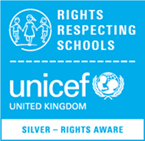 W czwartek 19 października Gwiazdy kierujące naszą Szkołą Poszanowania Praw UNICEF pragną zorganizować dzień bez mundurków, aby zebrać pieniądze dla dzieci i ich rodzin dotkniętych trzęsieniami ziemi w Maroku i powodziami w Libii.Zachęcamy wszystkie dzieci do przebrania się w tym dniu w swoje własne ubrania w zamian za niewielki datek na rzecz fundacji.Mamy nadzieję, że przyłączycie się do nas i wesprzecie ten szczytny cel.Wszelkie pytania prosimy kierować na adres szkoły: schooladmin@calegreen.stockport.sch.ukDziękuję za ciągłe wsparcie,ഒക്‌ടോബർ 19 വ്യാഴാഴ്ച, മൊറോക്കോയിലെ ഭൂകമ്പവും ലിബിയയിലെ വെള്ളപ്പൊക്കവും മൂലം ദുരിതമനുഭവിക്കുന്ന കുട്ടികൾക്കും അവരുടെ കുടുംബങ്ങൾക്കും വേണ്ടി പണം സ്വരൂപിക്കുന്നതിനായി യൂണിസെഫ് റൈറ്റ്‌സ് റെസ്‌പെക്റ്റിംഗ് സ്‌കൂളിന്റെ സ്റ്റിയറിംഗ് സ്റ്റാർസ് യൂണിഫോം അല്ലാത്ത ദിനം ആചരിക്കാൻ ആഗ്രഹിക്കുന്നു.ഫണ്ടിലേക്കുള്ള ഒരു ചെറിയ സംഭാവനയ്ക്ക് പകരമായി എല്ലാ കുട്ടികളെയും ഈ ദിവസം സ്വന്തം വസ്ത്രം ധരിക്കാൻ ക്ഷണിക്കാൻ ഞങ്ങൾ ആഗ്രഹിക്കുന്നു.ഈ യോഗ്യമായ ലക്ഷ്യത്തെ പിന്തുണയ്ക്കാൻ നിങ്ങൾ ഞങ്ങളോടൊപ്പം ചേരുമെന്ന് ഞങ്ങൾ പ്രതീക്ഷിക്കുന്നു.എന്തെങ്കിലും ചോദ്യങ്ങൾ സ്കൂളിന് ഇമെയിൽ ചെയ്യുക: schooladmin@calegreen.stockport.sch.ukനിങ്ങളുടെ തുടർച്ചയായ പിന്തുണയ്ക്ക് നന്ദി,جمعرات 19 اکتوبر کو، ہمارے یونیسف رائٹس ریسپیکٹنگ اسکول کے اسٹیئرنگ اسٹارز مراکش میں زلزلے اور لیبیا میں سیلاب سے متاثر ہونے والے بچوں اور ان کے خاندانوں کے لیے رقم اکٹھا کرنے کے لیے یونیفارم کے بغیر دن کا انعقاد کرنا چاہیں گے۔ہم فنڈ میں ایک چھوٹے سے عطیہ کے بدلے میں تمام بچوں کو اس دن اپنے کپڑے پہننے کی دعوت دینا چاہیں گے۔ہم امید کرتے ہیں کہ آپ اس قابل قدر مقصد کی حمایت میں ہمارا ساتھ دیں گے۔کوئی سوال ہو تو برائے مہربانی اسکول کو ای میل کریں: schooladmin@calegreen.stockport.sch.ukآپ کی مسلسل حمایت کے لیے آپ کا شکریہ،